ПрЕСС-РЕЛИЗ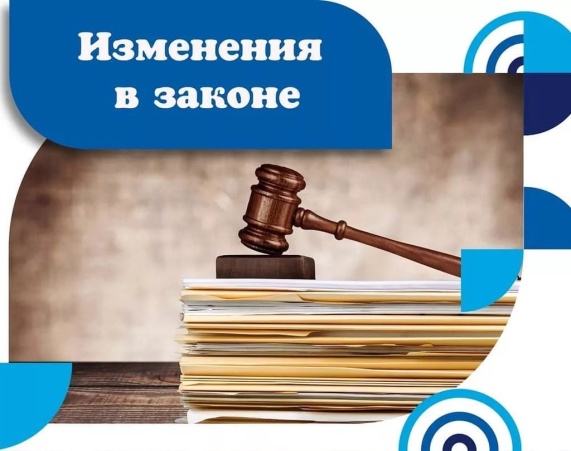 Изменения законодательства с 15 августа Опубликован Федеральный закон от 04.08.2023 № 441 «О внесении изменений в Жилищный кодекс РФ»Изменения касаются проведения общих собраний:- администратором онлайн-собрания выбирается лицо из числа собственников или иных лиц, по инициативе которых может быть созвано собрание,- на ОСС должно быть принято решение, как инициатор будет принимать бюллетени при очно-заочной форме и заочной форме опросным путем,- письменные бюллетени в заочном собрании опросным путем и очно-заочном собрании принимает только инициатор,- в сообщении об онлайн-собрании надо указать электронную почту администратора, + для юрлиц должность ответственного и реквизиты документа о его избрании (назначении) на должность,- в сообщении о собрании (кроме очного) надо указывать продолжительность голосования (время начала и окончания),- предусмотрено голосование с помощью МФЦ,- увеличен срок внесения администратором бюллетеня в информационную систему при онлайн-собрании до 24 часов,- увеличен срок формирования протокола после онлайн-собрания до 24 часов.Организациям, осуществляющим управление домами, и собственникам, следует руководствоваться в своей деятельности указанными нововведениями.